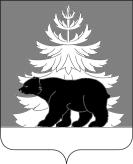 РОССИЙСКАЯ ФЕДЕРАЦИЯИРКУТСКАЯ ОБЛАСТЬАдминистрацияЗиминского районного муниципального образованияП О С Т А Н О В Л Е Н И Е                            от 12.04.2021                       г. Зима                                    № 275О проведении месячника посанитарной очистке и благоустройству территории Зиминского района в 2021 годуВ целях улучшения санитарного состояния и благоустройства территории Зиминского района, в соответствии с Федеральным законом от 06.10.2003 года № 131-ФЗ «Об общих принципах организации местного самоуправления в Российской Федерации», Постановлением Главного государственного санитарного врача РФ от 28.01.2021 № 3 «Об утверждении санитарных правил и нормы СанПиН 2.1.3684-21 "Санитарно-эпидемиологические требования к содержанию территорий городских и сельских поселений, к водным объектам, питьевой воде и питьевому водоснабжению, атмосферному воздуху, почвам, жилым помещениям, эксплуатации производственных, общественных помещений, организации и проведению санитарно-противоэпидемических (профилактических) мероприятий", руководствуясь  статьями 22, 46 Устава Зиминского районного муниципального образования администрация Зиминского районного муниципального образования, ПОСТАНОВЛЯЕТ:1. Рекомендовать главам муниципальных образований Зиминского района:1) организовать проведение месячника по санитарной очистке и благоустройству населенных пунктов Зиминского района с 19.04.2021 г. по 31.05.2021 г.;2) в ходе проведения месячника провести уборку закрепленной уличной, дворовой и других территорий от мусора;3) в каждом населенном пункте организовать сбор  мусора, его вывоз, скашивание сухой растительности.2. Руководителям организаций всех организационно-правовых форм, собственникам жилых помещений частного жилищного фонда и индивидуальным предпринимателям выполнить работы по санитарной очистке, восстановлению и улучшению внешнего вида разрушенных элементов благоустройства на закрепленной территории.3. Настоящее постановление опубликовать в информационно-аналитическом, общественно-политическом еженедельнике «Вестник района» и разместить на официальном сайте администрации Зиминского районного муниципального образования www.rzima.ru в информационно-телекоммуникационной сети «Интернет».4. Контроль  исполнения настоящего постановления возложить на заместителя мэра по управлению муниципальным хозяйством А.А. Ширяева.Мэр Зиминского районного муниципального образования	                            Н.В. Никитина